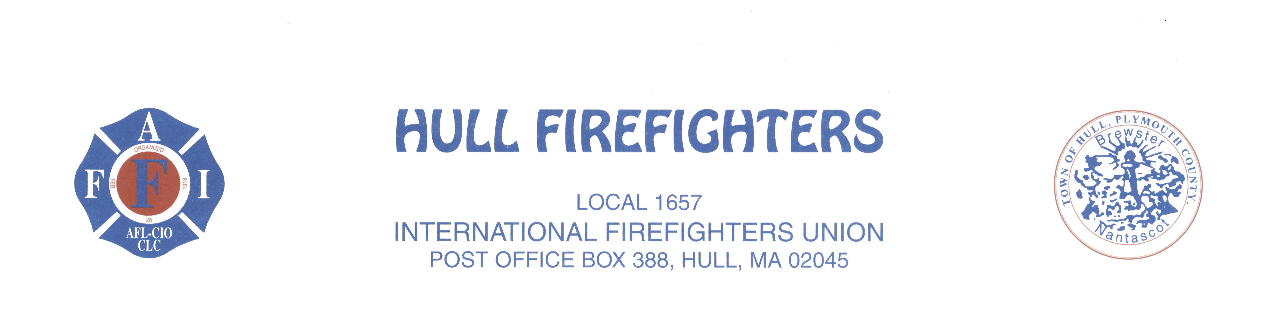 Hull Firefighters Local 1657 Scholarship Information Number of scholarships:	2Amount of each scholarship:	$500.00Total:				$1000.00Goal: To help give the opportunity of higher education to Hull High School Graduates.Requirements for scholarship:Students must be expected to graduate at the completion of the 2023-2024 school year from Hull High School. Students must be enrolled in an accredited college in one of the following degree programs: Fire Science, Nursing, or Paramedicine.Or, be enlisted in any one of the following United States Armed Forces: Air Force, Army, Coast Guard, Marines, or Navy.Interested eligible students must submit a completed application and a 500 word essay stating why they chose the field that they are entering into and how they plan to make a positive difference in other people’s lives. Applications, essays, and acceptance letters from colleges/documentation of successful enlistment of an armed service branch must be turned into the Hull High School Guidance Department or mailed and post marked no later than April 22 and sent to:Hull Firefighter Local 1657P.O. Box 388Hull, MA 02045Scholarships will be awarded at the end of the first semester once documentation is provided showing a GPA of 3.0, or better, or successful completion of basic training. Hull Firefighters Local 1657 Scholarship Applicant InformationDate: ______________________________Name: ______________________________	 Expected date of graduation: _________________Date of birth: ________________________	School graduating from: ___________ High SchoolAddress: ______________________________________________________________________City: _______________________________	State: ____________________________________Eligibility:I _______________________________________ plan on enrolling into one of the following degree programs at an accredited college (please circle one): Criminal Justice, Fire Science, or Nursing.OrPlan of enlisting into one of the following United States Armed Forces (please circle one): Air Force, Army, Coast Guard, Marines, or Navy.I will also submit confirmation documentation of successful enrollment/enlistment into the above degree program or armed service.Signature: _____________________________________	Date: _________________________PLEASE SEE PAGE 2Please send the required essay that is outlined on Scholarship Information Page along with other documentation requirements to Ms. Galluzzo by April 15.Prompt:Interested eligible students must submit a completed application and a 500 word essay stating why they chose the field that they are entering into and how they plan to make a positive difference in other people’s lives. 